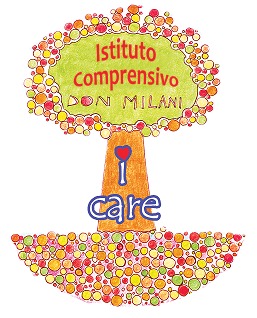 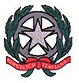 MINISTERO DELL’ISTRUZIONE, DELL’UNIVERSITà E DELLA RICERCAUFFICIO SCOLASTICO REGIONALE PER LA CAMPANIAISTITUTO COMPRENSIVO STATALE “DON MILANI”Via Belisario Corenzio, 46 – 84129 SALERNO   tel. 089753850 – fax 0897266086C.F. 95182810655 – Codice meccanografico SAIC8B600Ge-mail PEO: saic8b600g@istruzione.it  e-mail PEC: saic8b600g@pec.istruzione.itDICHIARAZIONE SOSTITUTIVA DI ATTO DI NOTORIETÀArt.47 D.P.R. 28 dicembre 2000 n.445 									Al Dirigente Scolastico dell’I.C. “Don Milani”SalernoLa sottoscritto/a nata il ……     residente a  ……… , via ………..  n. …. cod.fisc. ……………………consapevole delle sanzioni penali in caso di dichiarazioni false e della conseguente decadenza dai benefici eventualmente conseguiti (ai sensi degli art.75 e 76 D.P.R. 445/2000) sotto la propria responsabilitàD I C H I A R Ache, anche per il corrente anno scolastico, permangono le condizioni per fruire del permesso retribuito di cui all’art.33, comma 3, legge n.104/92 e successive modificazioni__________________________________________________________________________________________________________________________________________________________________________________________________________________________________________________________________________________________________________________________________________________________Il/la sottoscritta dichiara di essere informato/a   ai sensi del D.Lgs. n.196/2003 (codice in materia di protezione dei dati personali) che i dati personali raccolti saranno trattati, anche con strumenti informatici, esclusivamente nell’ambito del procedimento per il quale la presente dichiarazione viene resa.DataSalerno, 23/09/2022						Firma leggibileL’amministrazione si riserva di effettuare dei controlli, anche a campione, sulla veridicità delle dichiarazioni (art.11, comma1, D.P.R. 403/98)